LIBRI DI TESTO DA ADOTTARE PERANNO SCOLASTICO ____/____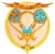 ISTITUTO TECNICO ECONOMICO STATALEPOLO COMMERCIALE “PITAGORA”ISTITUTO TECNICO ECONOMICO STATALEPOLO COMMERCIALE “PITAGORA”ISTITUTO TECNICO ECONOMICO STATALEPOLO COMMERCIALE “PITAGORA”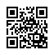 Amministrazione, Finanza e Marketing - Relazioni Internazionali - Sistemi Informativi Aziendali – Turismo – Corso SeraleAmministrazione, Finanza e Marketing - Relazioni Internazionali - Sistemi Informativi Aziendali – Turismo – Corso SeraleAmministrazione, Finanza e Marketing - Relazioni Internazionali - Sistemi Informativi Aziendali – Turismo – Corso SeraleAmministrazione, Finanza e Marketing - Relazioni Internazionali - Sistemi Informativi Aziendali – Turismo – Corso SeraleAmministrazione, Finanza e Marketing - Relazioni Internazionali - Sistemi Informativi Aziendali – Turismo – Corso SeraleVia Pupino, 10/A -74123 Tarantotel. 099/4532177 - fax 099/4590122C.F. 90214370737  Via Mascherpa, 6 - 74121 Tarantotel. 099/7707180 - fax 099/7793123Via Pupino, 10/A -74123 Tarantotel. 099/4532177 - fax 099/4590122C.F. 90214370737  Via Mascherpa, 6 - 74121 Tarantotel. 099/7707180 - fax 099/7793123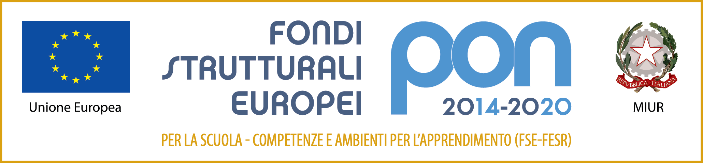 TATD08000P@istruzione.itTATD08000P@pec.istruzione.itCodice Univoco Ufficio : UFBCZL  IPA: istsc_tatd08000pSito web: www.pitagorataranto.gov.itTATD08000P@istruzione.itTATD08000P@pec.istruzione.itCodice Univoco Ufficio : UFBCZL  IPA: istsc_tatd08000pSito web: www.pitagorataranto.gov.itCLASSESEZ.MATERIACODICE VOLUME AGGIORNATOAUTORE/ITITOLO/SOTTOTITOLOVOL.EDITOREPREZZONUOVA ADOZIONECONFERMAFIRMA DOCENTE